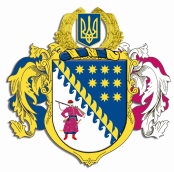 ДНІПРОПЕТРОВСЬКА ОБЛАСНА РАДАVII СКЛИКАННЯПостійна комісія обласної ради з питань комунальної власності, житлово-комунального господарства. Дніпро, просп. Олександра Поля, 2ПРОТОКОЛ № 68засідання постійної комісії обласної ради07 лютого 2020 року09:00Присутні члени комісії: Погосян В.Е., Антіпов В.М., Юревич Т.А., Бутківський В.В., Мельникова О.В., Прохоренко В.А., Туровська І.Л. (Skype).Відсутні члени комісії: Смирнов А.О., Кравченко П.О., Романенко В.І.У роботі комісії взяли участь:Рижинков В.В. – заступник начальника управління з питань стратегічного планування та комунальної власності виконавчого апарату обласної ради.Шипка М. Я. – заступник начальника управління з питань стратегічного планування та комунальної власності начальник відділу житлово-комунального господарства та інфраструктури виконавчого апарату обласної ради.Костіна Н.С. − начальник відділу по роботі з  керівниками комунальних підприємств, закладів та установ управління стратегічного планування та комунальної власності виконавчого апарату обласної ради.Павлів Р.Г.– начальник відділу комунальної власності, управління стратегічного планування та комунальної власності виконавчого апарату обласної ради.Головував: Погосян В.Е.Порядок денний:Про звернення головного лікаря КЗ ,,Дніпропетровська обласна лікарня імені               І.І. Мечникова” стосовно зняття з балансу закладу будівлі очної лабораторії (зубопротезна), яка розташована за адресою: площа Соборна, 14 літера Л-2), м. Дніпро.Про безоплатну передачу комплексу будівель за адресою: вул.Польова, 2-а,        с-ще Надіївка до комунальної власності Солонянської селищної ради.Про скаргу адвоката Василенко Л.М. від 21.12.2019р. ВХ №-10479/0/1-19 на в.о. директора КП ,,Агентство регіонального розвитку ,,Регіон-Лідер” ДОР” Легкоступа Д.І.Інформація про виконання програми ,,Питна вода Дніпропетровщини” на 2006 –2020 роки.Про об’єкти  департаменту капітального будівництва ОДА, видатки на які здійснюється у 2020 році.Питання діяльності окремих обласних комунальних підприємств та закладів, що належать до спільної власності територіальних громад сіл, селищ, міст Дніпропетровської області.Про рекомендацію до складу секретаріату пленарного засідання двадцять першої сесії Дніпропетровської обласної ради VII скликання.Різне.СЛУХАЛИ 1. 	Про звернення головного лікаря КЗ ,,Дніпропетровська обласна лікарня імені І.І. Мечникова” стосовно зняття з балансу закладу будівлі очної лабораторії (зубопротезна), яка розташована за адресою: площа Соборна, 14 літера Л-2), м. Дніпро. Інформація: Лисинко Ю.Ю. заступник головного лікаря з економічних питань КЗ ,,Дніпропетровська обласна лікарня імені І.І. Мечникова”  Виступили: Погосян В.Е., Антіпов В.М.,  Юревич Т.А. ВИРІШИЛИ:Розгляд питання перенести на наступне засідання постійної комісії із запрошенням головного лікаря КЗ ,,Дніпропетровська обласна лікарня імені І.І. Мечникова” та наданням документації стосовно будівлі очної лабораторії (зубопротезна), яка розташована за адресою: площа Соборна, 14 літера Л-2),  м. Дніпро.Результати голосування:за 			– 7проти		 – 0утримались 	–  0 усього 		–  7СЛУХАЛИ 2. Про безоплатну передачу комплексу будівель за адресою: вул.Польова, 2-а, с-ще Надіївка до комунальної власності Солонянської селищної ради.Інформація: Прохоренка В.А.ВИРІШИЛИ: Включити порушене питання в проєкт рішення ,,Про деякі питання управління майном, що належить до спільної власності територіальних громад сіл, селищ, міст Дніпропетровської області”.Результати голосування:за 			– 7проти		 – 0утримались 	–  0 усього 		–  7СЛУХАЛИ 3. Про скаргу адвоката Василенко Л.М. від 21.12.2019р. ВХ №-10479/0/1-19 на в.о. директора КП ,,Агентство регіонального розвитку ,,Регіон-Лідер” ДОР” Легкоступа Д.І.Інформація: Легкоступ Д.І. – в.о. директора КП ,,Агентство регіонального розвитку ,,Регіон-Лідер” ДОР”.Виступили: Погосян В.Е.ВИРІШИЛИ: Інформацію Легкоступ Д.І. взяти до відома.Нежитлові приміщення, які знаходяться на території КП ,,Агентство регіонального розвитку ,,Регіон-Лідер” ДОР” закріпити за комунальним підприємством Дніпропетровської обласної ради.Результати голосування:за 			– 7проти		 – 0утримались 	–  0 усього 		–  7СЛУХАЛИ 4.	4.	Інформація про виконання програми ,,Питна вода Дніпропетровщини” на 2006 –2020 роки.Інформація: Стороженко Д.І. – заступник директора департаменту – начальник управління житлово-комунального господарства та інфраструктури.Інформація: Петровська Л.С. – заступник директора департаменту фінансів.Виступили: Погосян В.Е., Юревич Т.А. Бутківський В.В., Мельникова О.В., Прохоренко В.А.ВИРІШИЛИ: 1. Інформацію Стороженко Д.І. взяти до відома. 2. Бутковський В.В., Мельникова О.В. на наступне засідання комісії 14.02.2020 р. підготувати висновки-рекомендації стосовно виконання  програми ,,Питна вода Дніпропетровщини” на 2006 –2020 роки. Результати голосування:за 			– 7проти		 – 0утримались 	–  0 усього 		–  7СЛУХАЛИ 5. Про об’єкти  департаменту капітального будівництва ОДА, видатки на які здійснюється у 2020 році.Інформація: Горовець С.М. – заступник директора департаменту – начальник управління проектування та технічної підготовки будівництва.Інформація: Петровська Л.С. – заступник директора департаменту фінансів.ВИРІШИЛИ: Інформацію Горовець С.М. взяти до відома.Запросити на наступне засідання комісії директора КЗ „Дніпропетровський фаховий коледж спорту” ДОР”.Рекомендувати управлінню стратегічного планування та комунальної власності створити комісію щодо перевірки діяльності КЗ „Дніпропетровський фаховий коледж спорту” ДОР”.Результати голосування:за 			– 7проти		 – 0утримались 	–  0 усього 		–  7СЛУХАЛИ 6. 	Питання діяльності окремих обласних комунальних підприємств та закладів, що належать до спільної власності територіальних громад сіл, селищ, міст Дніпропетровської області.Інформація: Костіна Н.С. − начальник відділу по роботі з  керівниками комунальних підприємств, закладів та установ управління стратегічного планування та комунальної власності.Виступили: Погосян В.Е.ВИРІШИЛИ:  Затвердити статути, що додаються:комунального підприємства ,,Юр’ївська центральна районна лікарня” Дніпропетровської обласної ради”;комунального підприємства ,,Обласний центр громадського здоров’я” Дніпропетровської обласної ради”;комунального підприємства ,,Дніпропетровський спеціалізований клінічний медичний центр матері та дитини ім. проф. М.Ф. Руднєва” Дніпропетровської обласної ради”;комунального підприємства ,,Обласна стоматологічна поліклініка” Дніпропетровської обласної ради”;комунального підприємства ,,Новомосковська міська стоматологічна поліклініка” Дніпропетровської обласної ради”;комунального підприємства ,,Міжобласний центр медичної генетики і пренатальної діагностики імені П.М. Веропотвеляна” Дніпропетровської обласної ради”.Затвердити передавальний акт (за результатами реорганізації комунального закладу ,,Юр’ївська центральна районна лікарня” шляхом перетворення в комунальне підприємство ,,Юр’ївська центральна районна лікарня” Дніпропетровської обласної ради”), що додається.Затвердити передавальний акт (за результатами реорганізації комунального закладу ,,Обласний центр здоров’я” шляхом перетворення в комунальне підприємство ,,Обласний центр громадського здоров’я” Дніпропетровської обласної ради”), що додається.Затвердити передавальний акт (за результатами реорганізації комунального закладу ,,Дніпропетровський спеціалізований клінічний медичний центр матері та дитини ім. проф. М.Ф. Руднєва” Дніпропетровської обласної ради” шляхом перетворення в комунальне підприємство ,,Дніпропетровський спеціалізований клінічний медичний центр матері та дитини ім. проф. М.Ф. Руднєва” Дніпропетровської обласної ради”), що додається.Затвердити передавальний акт (за результатами реорганізації комунального закладу ,,Обласна стоматологічна поліклініка” шляхом перетворення в комунальне підприємство ,,Обласна стоматологічна поліклініка” Дніпропетровської обласної ради”), що додається.Затвердити передавальний акт (за результатами реорганізації комунального закладу ,,Новомосковська міська стоматологічна поліклініка” Дніпропетровської обласної ради” шляхом перетворення в комунальне підприємство ,,Новомосковська міська стоматологічна поліклініка”  Дніпропетровської обласної ради”), що додається.Затвердити передавальний акт (за результатами реорганізації комунального закладу ,,Міжобласний центр медичної генетики і пренатальної діагностики імені П.М. Веропотвеляна” Дніпропетровської обласної ради” шляхом перетворення в комунальне підприємство ,,Міжобласний центр медичної генетики і пренатальної діагностики імені П.М. Веропотвеляна” Дніпропетровської обласної ради”), що додається.Затвердити передавальний акт (за результатами реорганізації комунального закладу ,,Дніпропетровська обласна клінічна лікарня              ім. І.І. Мечникова” шляхом перетворення в комунальне підприємство ,,Дніпропетровська обласна клінічна лікарня ім. І.І. Мечникова” Дніпропетровської обласної ради”), що додається.Цей пункт набирає чинності 18 лютого 2020 року за умови задоволення всіх вимог кредиторів.Затвердити Статут комунального підприємства ,,Дніпропетровська обласна клінічна лікарня ім. І.І. Мечникова” Дніпропетровської обласної ради”.Цей пункт набирає чинності 18 лютого 2020 року за умови задоволення всіх вимог кредиторів.Затвердити передавальний акт (за результатами реорганізації комунального закладу „Дніпропетровська міська лікарня № 5” Дніпропетровської обласної ради” шляхом перетворення в комунальне підприємство ,,Дніпропетровська обласна реабілітаційна лікарня” Дніпропетровської обласної ради”), що додається.Цей пункт набирає чинності 24 лютого 2020 року за умови задоволення всіх вимог кредиторів.Затвердити Статут комунального підприємства ,,Дніпропетровська обласна реабілітаційна лікарня” Дніпропетровської обласної ради”, що додається.Цей пункт набирає чинності 24 лютого 2020 року за умови задоволення всіх вимог кредиторів.Надати згоду комунальному підприємству ,,Агропроекттехбуд” Дніпропетровської обласної ради” на створення філії комунального підприємства ,,Агропроекттехбуд” Дніпропетровської обласної ради” ,,Будинок юстиції”.Погодити Положення про  філію комунального підприємства ,,Агропроекттехбуд” Дніпропетровської обласної ради” ,,Будинок юстиції”, що додається.Змінити назву комунального закладу освіти ,,Криворізька загальноосвітня санаторна школа-інтернат № 7 І – ІІ ступенів” Дніпропетровської обласної ради” (юридична адреса: вул. Володимира Великого, 27, м. Кривий Ріг, 50071, Україна) на комунальний заклад освіти ,,Криворізька санаторна школа № 7” Дніпропетровської обласної ради”. Змінити назву комунального закладу освіти ,,Криворізька загальноосвітня санаторна школа-інтернат № 8 І – ІІ ступенів” Дніпропетровської обласної ради” (юридична адреса: вул. Сергія Колачевського, 86а, м. Кривий Ріг, 50047, Україна) на комунальний заклад освіти ,,Криворізька санаторна школа № 8” Дніпропетровської обласної ради”. Змінити назву комунального закладу освіти ,,Криворізький багатопрофільний навчально-реабілітаційний центр ,,Перлина” Дніпропетровської обласної ради” (юридична адреса:                                        вул. Староінгулецька, 22, м. Кривий Ріг, 50102, Україна) на комунальний заклад освіти ,,Криворізька спеціальна школа” Дніпропетровської обласної ради”. Змінити назву комунального закладу освіти ,,Криворізька загальноосвітня санаторна школа-інтернат № 5 І – ІІІ степенів” Дніпропетровської обласної ради” (юридична адреса:                                        вул. Салютна, 6, м. Кривий Ріг, 50102, Україна) на комунальний заклад освіти ,,Криворізька санаторна школа № 5” Дніпропетровської обласної ради”. Змінити назву комунального закладу освіти ,,Навчально-реабілітаційний центр ,,Шанс” Дніпропетровської обласної ради” (юридична адреса: вул. Батумська, 2-А, м. Дніпро, 49074, Україна) на комунальний заклад освіти ,,Спеціальна школа ,,Шанс” Дніпропетровської обласної ради”. Змінити назву комунального виробничого підприємства Кам’янської міської ради „Міськводоканал” (юридична адреса:                       вул. Широка, 16, м. Кам’янське, 51900, Україна) на комунальне підприємство ,,Кам’янський міськводоканал” Дніпропетровської обласної ради”.Затвердити в новій редакції статути, що додаються:комунального закладу освіти ,,Криворізька санаторна школа № 7” Дніпропетровської обласної ради”;комунального закладу освіти ,,Криворізька санаторна школа № 8” Дніпропетровської обласної ради”;комунального закладу освіти ,,Криворізька спеціальна школа” Дніпропетровської обласної ради”;комунального закладу освіти ,,Криворізька санаторна школа № 5” Дніпропетровської обласної ради”;комунального закладу освіти ,,Спеціальна школа ,,Шанс” Дніпропетровської обласної ради”;комунального закладу позашкільної освіти ,,Центр позашкільної освіти” Дніпропетровської обласної ради”;комунального підприємства ,,Дніпропетровська обласна клінічна офтальмологічна лікарня”; комунального підприємства ,,Дитячий фтизіопульмонологічний медичний центр” Дніпропетровської обласної ради”;комунального підприємства ,,Психоневрологічний центр медико-соціальної реабілітації дітей з тяжкими розладами мовлення та ураженнями центральної нервової системи” Дніпропетровської обласної ради”;комунального підприємства ,,Кам’янський дитячий центр медичної реабілітації” Дніпропетровської обласної ради”;комунального підприємства ,,Декоративні культури” Дніпропетровської обласної ради”;комунального підприємства ,,Цифровий документообіг” Дніпропетровської обласної ради”;комунального підприємства ,,Кам’янський міськводоканал” Дніпропетровської обласної ради”.Скасувати пункт 13 рішення обласної ради від 13 грудня                    2019 року № 551-20/VIІ ,,Питання діяльності окремих обласних комунальних підприємств та закладів, що належать до спільної власності територіальних громад сіл, селищ, міст Дніпропетровської обласної ради”. Контроль за виконанням цього рішення покласти на постійну комісію обласної ради з питань комунальної власності, житлово-комунального господарства.Результати голосування:за 			– 7проти		 – 0утримались 	–  0 усього 		–  7СЛУХАЛИ 8. Про рекомендацію до складу секретаріату пленарного засідання двадцять першої сесії Дніпропетровської обласної ради VII скликання.Інформація: Мельникова О.В.. – член постійної комісії з питань комунальної власності, житлово-комунального господарства, про рекомендацію включити до складу секретаріату пленарного засідання двадцять першої сесії Дніпропетровської обласної ради VII скликання  Туровську І.Л.Результати голосування:за 			– 6проти		 – 0утримались 	–  1 усього 		–  7Через конфлікт інтересів Туровська І.Л. утрималась від голосування.СЛУХАЛИ 9. Різне1.  Про розгляд звернення стосовно погашення заборгованості із заробітної плати КП „ Житлово-комунальна контора” ДОР. Інформація: Шипка М. Я. – заступник начальника управління з питань стратегічного планування та комунальної власності начальник відділу житлово-комунального господарства та інфраструктури.ВИРІШИЛИ: Звернутися до профільної комісії Дніпропетровської обласної ради з питань соціально-економічного розвитку області, бюджету і фінансів для розгляду питання на наступному засіданні комісії. Результати голосування:за 			– 7проти		 – 0утримались 	–  0 усього 		–  7Голова засідання  комісії                                                  Погосян В. Е.                                Секретар засідання комісії                                               Юревич Т.А.              